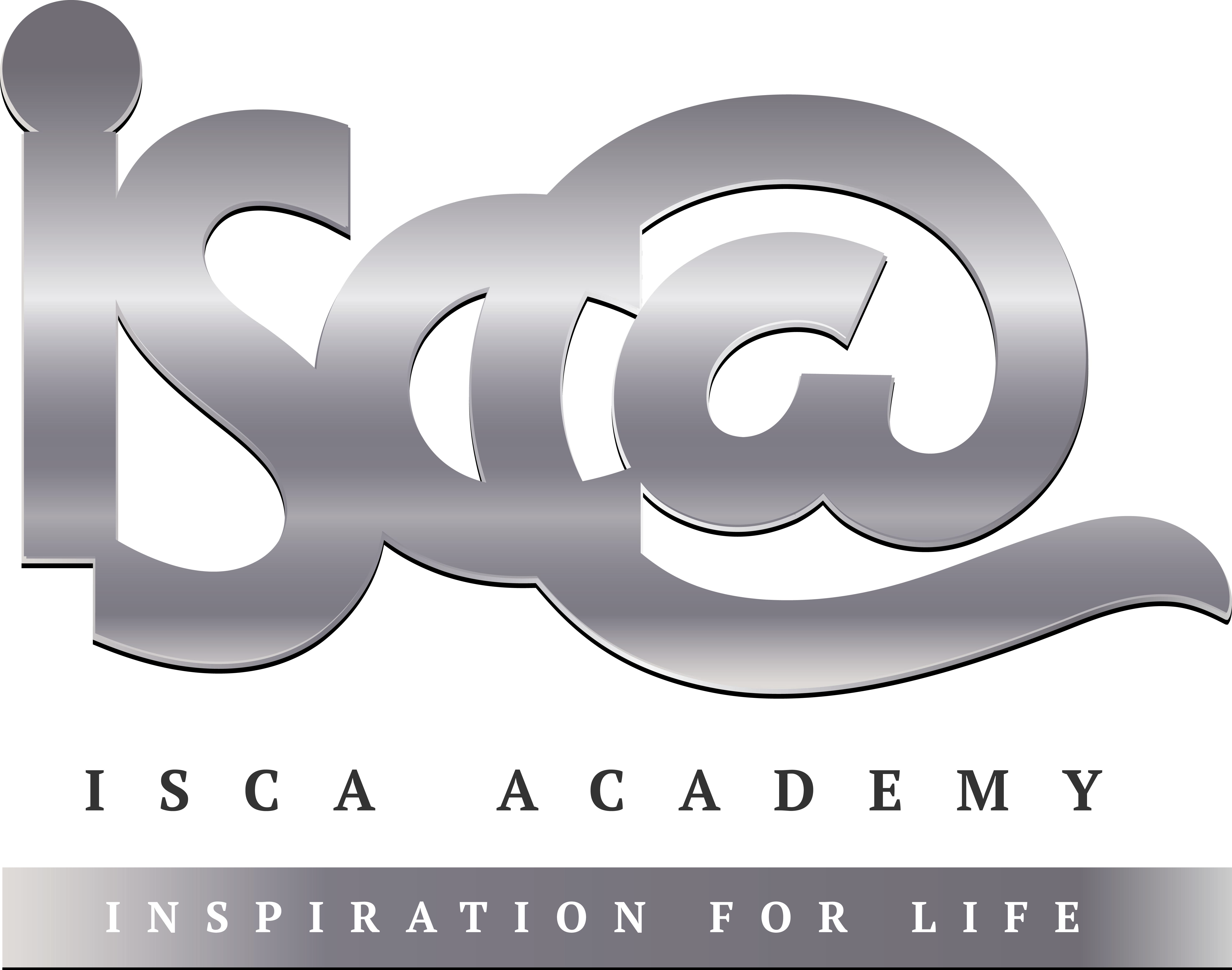 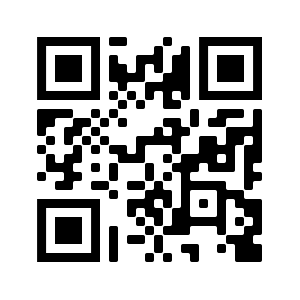 Strategy: Photo CardHighlight the theme.  What are you talking about? ______________________________________________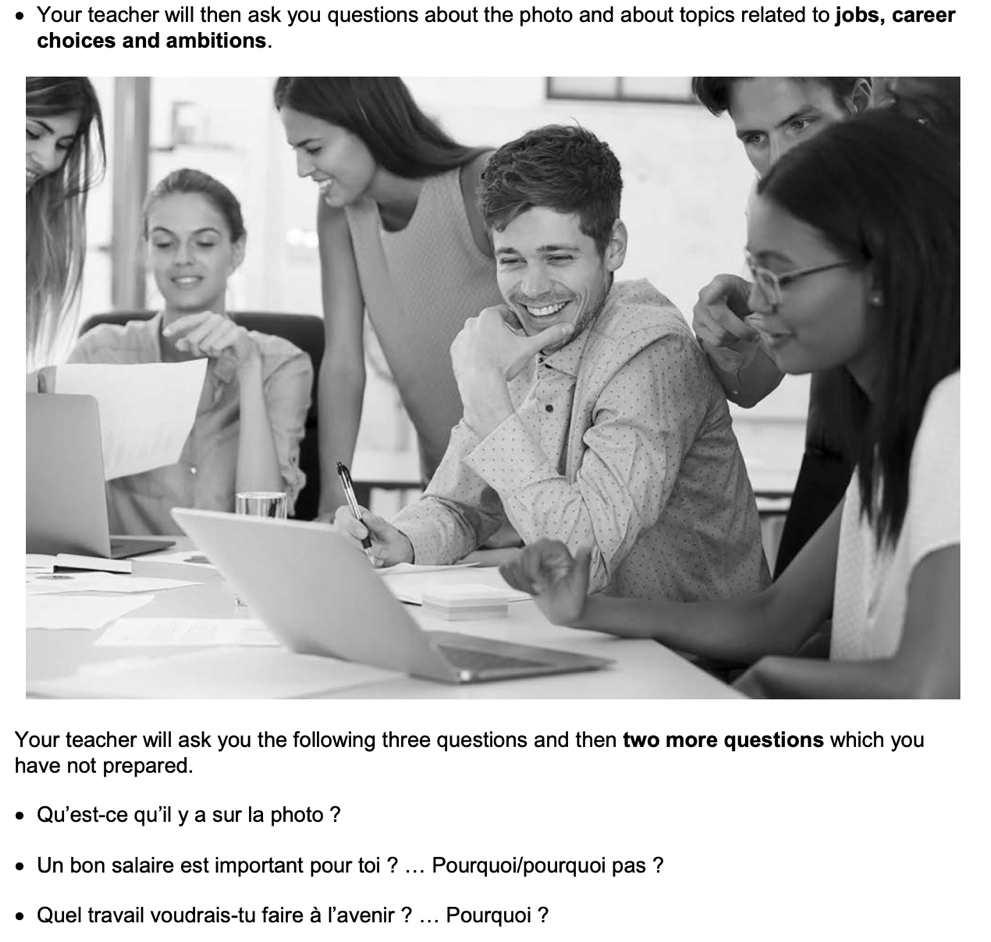 Draft a response to question 2 in French using an opinion + justification + 1 more sentence._________________________________________________________________________________ __________________________________________________________________________________________________________________________________________________________________Draft a response to question 3 in French using 3 sentences._________________________________________________________________________________ __________________________________________________________________________________________________________________________________________________________________Prepare an answer to this using 1 sentence. Pour toi, c’est important de gagner beaucoup d’argent? ... Pourquoi / pourquoi pas? _________________________________________________________________________________ Prepare an answer to this using 1 sentence.Qu’est-ce tu as fait dans le passé pour gagner de l’argent? _________________________________________________________________________________ Week 8 If clauses self-testWeek 8 If clauses self-testhe will speakthey will speakI will speakyou will speak (pl)we will speakyou will speak (s)If I get good gradesIf I am luckyIf I don’t understandI will travel the worldMy teacher will help meI’m going to go to university